SAINTGITS COLLEGE OF APPLIED SCIENCESSecond Internal assessment examination, April 2017Department of BA, Semester 11Elementary Statistics for Economics11 Total	: 80 marks								Time: 3 HoursSection AAnswer any 10 questions. Each question carries 2 marks.1              Define the followingAdvantages of census method sampling errorNon-sampling errorDifferent types of regressionScatter diagramFind bxy,   if 3x+2y+4=0 is the equation of x on y..Time seriesIndex numbersMethods of measuring trend.Characteristics of index numbers.Different types of correlation  Characteristics of a good sample							(10 X 2 = 20 marks)					Section BAnswer any 6 questions. Each question carries 5 marks.Criteria for choosing a good sampleAdvantages of census method.Compute karl pearsons methodX:  2,  3,  4,  5,  6,  7,  8 Y:  4,  5,  6,  12,  9,  5,  4Find the regression equation y on xX:  2,  3,  4,  5,  6 Y: 3,  5,  4,  8,  9.Uses of index numbers.Apply the method of semi average for determining the trendYear:  2000,  2001,  2002,  2003,  2004,  2005,  2006,  2007,  2008Value:    10,     12,         15,      20,       18,        25,      24,     28,      34.Differentiate Census  method and Sample Survey method   Properties of correlation coefficientTrend equation is y= 21+  1.2 x with origin 2000.find the trend equation shifting the origin to 1998.                                                                                                                              (6 X 5 = 30 marks)Section CAnswer any 2 questions. It carries 15 marks.Find the trend for the following data using 2year weighted moving average with weights 1,223. Fit a straight line trend to the following data by the Method of Least Squares. Estimate the most likely estimated production for the year 2009.24. Estimate the pasches  Index Numbers 25. Calculate the Coefficient of Correlation by spear mans method										(2 X 15 = 30 marks)_____________________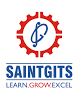 Name   ……………………………Roll No ……………………….Year1234567value245781013Year2002200320042005200620072008production60727565808595articlesABCD1980 PRICE74651980  quantity494090251988 price86871988 quantity727216021X11121314151617y30292925242424